STRATEGI  MARKETING   PUBLIC  RELATIONS  CV GREEN EDUCATION BANDUNG   DALAM   MENCIPTAKAN   BRAND  IMAGESKRIPSI Diajukan Untuk Memenuhi  Salah Satu Syarat Ujian Guna Memperoleh Gelar SarjanaPada Program  Studi Ilmu Komunikasi Oleh :SARI   RACHMA 092050209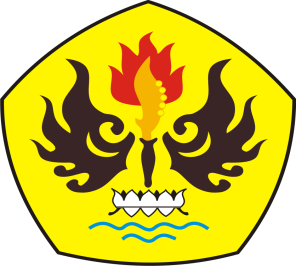 FAKULTAS  ILMU  SOSIAL DAN  ILMU POLITIKUNIVERSITAS  PASUNDANBANDUNG2015